Сумська міська радаВиконавчий комітетРІШЕННЯЗ метою забезпечення раціонального використання водних ресурсів, зменшення втрат питної води підчас її виробництва, транспортування  та розподілення, оптимізації собівартості послуг з централізованого водопостачання та водовідведення, на підставі звернення комунального підприємства «Міськводоканал» Сумської міської ради (лист від 14.06.2017 р. № 19/3824) щодо затвердження перспективних індивідуальних технологічних нормативів використання питної води, відповідно до статті 40 Водного кодексу України,  статті 29 Закону України  «Про питну воду та питне водопостачання», наказу Державного комітету України з питань житлово-комунального господарства від 15 листопада 2004 року № 205 «Про затвердження Порядку розроблення та затвердження технологічних нормативів використання питної води», наказу Міністерства регіонального розвитку, будівництва та житлово-комунального господарства України від 25 червня 2014 року № 179 «Про затвердження Порядку розроблення та затвердження технологічних нормативів використання питної води підприємствами, які надають послуги з централізованого водопостачання та/або водовідведення», керуючись  частиною 1 статті 52 Закону України «Про місцеве самоврядування в Україні», виконавчий комітет Сумської міської ради ВИРІШИВ: 	1. Затвердити перспективні індивідуальні технологічні нормативи використання питної води для комунального підприємства «Міськводоканал» Сумської міської ради (додаються).		2. Комунальному підприємству «Міськводоканал» Сумської міської ради (Сагач А.Г.) розробити та погодити в установленому порядку організаційно-технічні заходи щодо скорочення усіх видів втрат та необлікованих витрат питної води.		3. Організацію виконання даного рішення покласти на заступника міського голови з питань діяльності виконавчих органів ради Журба О.І.В.о міського головиз виконавчої роботи								В.В. ВойтенкоСагач А.Г. 700-181Розіслати: Журбі О.І., Яременко Г.І., КП «Міськводоканал» СМР,Додаток до рішення виконавчого комітетувід 20.06.2017 № 295Перспективні  індивідуальні технологічні нормативи використання питної води  КП «Міськводоканал» Сумської міської радиДиректорКП «Міськводоканал»Сумської міської ради						                А. Г. Сагач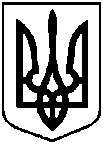 від 20.06.2017 № 295 Про затвердження перспективних індивідуальних  технологічних нормативів  використання питної води  комунального підприємства «Міськводоканал» Сумської  міської радиРокиЕтап реалізаціїТперWпопер м³/1000 м³Wпер м³/1000м³ТпоперW, м³/1000 м³2017 базовий початковийІ13267,4771505234,842018І12267,4771505232,922019І11267,4771505230,772020І10267,4771505228,322021ІІ9267,4771505225,522022ІІ8267,4771505222,292023ІІ7267,4771505218,532024ІІ6267,4771505214,082025ІІ5267,4771505208,742026ІІІ4267,4771505202,212027ІІІ3267,4771505194,052028ІІІ2267,4771505183,562029ІІІ1267,4771505169,582030 базовийкінцевий ІІІ0267,4771505150,00